ПОСТАНОВЛЕНИЕ от  13.02.2019                                        с. Аскиз                                  №  58-пО внесении изменений вМуниципальную программу«Развитие малого и среднегопредпринимательства в Аскизскомрайоне на 2017-2020 годы»,утвержденную постановлениемАдминистрации Аскизскогорайона Республики Хакасияот 12.12.2016г. № 1207-пРуководствуясь ст.ст.35,40 Устава муниципального образования Аскизский район от 20.12.2005г., Администрация Аскизского района Республики Хакасия постановляет:1. Внести изменения в Муниципальную программу «Развитие малого и среднего предпринимательства в Аскизском районе на 2017-2020 годы» утвержденную постановлением Администрации Аскизского района Республики Хакасия от 12.12.2016г. № 1207-п, изложив ее в новой редакции согласно приложению к настоящему постановлению.2. Направить настоящее постановление для опубликования в редакцию газеты «Аскизский труженик» и разместить на официальном сайте администрации Аскизского района Республики Хакасия.Глава Администрации                                                                          А.В.ЧелтыгмашевПАСПОРТ1. Общая характеристикаДостижение положительной динамики показателей социально-экономического развития района основывается на согласованных действиях органов местного самоуправления Аскизского района и бизнес-сообщества, в том числе в рамках Муниципальной программы «Развитие субъектов малого и среднего предпринимательства в Аскизском районе на 2014 - 2016 годы» (далее – Программа).Малый и средний бизнес оказывает значительное влияние на обеспечение социальной стабильности, организацию занятости населения и насыщение потребительского рынка товарами и услугами, является надежной базой налоговых поступлений в бюджеты всех уровней. В связи с этим Администрация Аскизского района Республики Хакасия уделяет большое внимание и ведет целенаправленную работу по поддержке и развитию субъектов малого и среднего (далее - МСП) предпринимательства в районе.По данным статистики, в 2016 году в Аскизском районе насчитывалось 88 малых и микропредприятий, 17 -  средних предприятий, 800 индивидуальных предпринимателей.Несмотря на сокращение индивидуальных предпринимателей, значительную часть в структуре малого и среднего предпринимательства района составляют индивидуальные предприниматели (по количественному показателю) - 88% от общего количества субъектов малого и среднего предпринимательства. Их деятельность, как правило, сосредоточена в сфере торговли и бытовых услуг.Снижение количества индивидуальных предпринимателей обусловлено рядом тенденций в развитии малого и среднего предпринимательства: кризисными явлениями, в том числе ростом процентных ставок по кредитным ресурсам, снижением спроса на продукцию на внутреннем рынке, а также негативное воздействие на численность индивидуальных предпринимателей продолжает оказывать высокий уровень страховых платежей, отмена льгот по налогу на имущество организаций для плательщиков специальных налоговых режимов.Значительную часть в структуре малого и среднего предпринимательства составляют индивидуальные предприниматели (по количественному показателю) – 88,4% от общего количества субъектов малого и среднего предпринимательства. Их деятельность, как правило, сосредоточена в сфере торговли и бытовых услуг.Структура малых предприятий (без микропредприятий) по видам экономической деятельности в течение ряда лет остается постоянной и не претерпевает существенных изменений. Сфера торговли и общественного питания в связи с достаточно высокой оборачиваемостью капитала является наиболее предпочтительной для малого бизнеса.Численность занятых в малом и среднем предпринимательстве в 2015 году составила 1,5 тыс. человек. Доля среднесписочной численности работников (без внешних совместителей) малых и средних предприятий в среднесписочной численности работников (без внешних совместителей) всех предприятий и организаций района составляет 13,8%, то есть из 0,8 тыс. человек, работающих в организациях всех форм собственности (без индивидуального предпринимательства).За 2015 год объем поступлений налогов на совокупный доход в консолидированный бюджет Республики Хакасия составил 9 млн. рублей, что на 0,5 млн рублей больше поступлений 2014 года (8,5 млн. рублей).В районе  значительная часть субъектов бизнеса осуществляет свою деятельность в качестве индивидуальных предпринимателей, по количеству индивидуальных предпринимателей в расчете на 1 тыс. человек населения (20,8 единиц).Представители бизнеса, имеющие основы перспективного проекта по развитию собственного дела, могут претендовать на профессиональную переподготовку по проектно-ориентированной программе.В районе ведется работа по созданию благоприятного климата для ведения предпринимательской деятельности.В целях координации заинтересованных участников межведомственного и межмуниципального взаимодействия в работе по формированию условий, стимулирующих экономическое развитие Аскизского района, в мае 2008 года создан Общественный совет предпринимателей при Администрации Аскизского района, в 2016 году создан Инвестиционнный Совет.В соответствии с законодательством определены меры содействия и поддержки проектов:снижение ставки арендной платы за земельные участки;предоставление субсидии на компенсацию части расходов  на приобретение оборудования;предоставление нефинансовых мер поддержки: организационной, информационной, консультационной и др.В 2015 году поддержка предпринимательства в Аскизском районе осуществлялась посредством реализации Муниципальной программы «Развитие субъектов малого и среднего предпринимательства в Аскизском районе на 2014 – 2016 годы», утвержденной постановлением Администрации Аскизского района Республики Хакасия от 21.11.2013 №1781-п. Постановлением Администрации Аскизского района Республики Хакасия от 11.11.2014 №1458-п создана Комиссия по отбору субъектов малого и среднего предпринимательства для получения муниципальной поддержки и утверждено Положение о Комиссии.Ежегодно сохраняются объемы средств, направляемые на развитие малого и среднего предпринимательства в Республике Хакасия: 2014 год – 2,06 млн рублей, 2015 год – 2,021 млн. рублей.Активно ведется работа по созданию благоприятного климата для ведения предпринимательской деятельности.Экономическая ситуация в районе и в регионе в целом оказывает существенное влияние на уровень развития малого и среднего предпринимательства в районе, отмечается низкий побуждающий эффект к занятию предпринимательством среди экономически активного населения, особенно молодежи. Кроме внешнеэкономических и внешнеполитических макроэкономических факторов, большое влияние оказывает инвестиционный климат в районе, покупательная способность населения, уровень цен и занятость.Одним из наиболее востребованных видов поддержки является предоставление субсидии на субсидирование затрат, связанных с приобретением оборудования, в связи с чем предусмотрены мероприятия, направленные на возмещение указанных затрат.Малый и средний бизнес оказывает значительное влияние на обеспечение социальной стабильности, организацию занятости населения и насыщение потребительского рынка товарами и услугами, является надежной базой налоговых поступлений в бюджеты всех уровней. В связи с этим Администрация Аскизского района Республики Хакасия уделяет большое внимание и ведет целенаправленную работу по поддержке и развитию субъектов малого и среднего предпринимательства (далее - МСП) в района. Реализация муниципальной программы позволит создать предпосылки формирования конкурентоспособной экономики, обладающей потенциалом устойчивого развития.2. Цель и задачи ПрограммыЦелью Программы является создание благоприятных условий для развития малого и среднего предпринимательства в Аскизском районе, способствующих устойчивому росту уровня социально-экономического развития города и благосостояния граждан, продвижению продукции субъектов малого и среднего предпринимательства на региональный и межрегиональный рынок, увеличению объема производства товаров и услуг, занятости и самозанятости населения.Достижение цели Программы требует решения следующих задач:1) оказание финансовой поддержки субъектам малого и среднего предпринимательства;2) обеспечение доступности информации для субъектов малого и среднего предпринимательства;3) оказание имущественной поддержки субъектам малого и среднего предпринимательства;Приоритетные направления развития малого и среднего предпринимательстваПриоритетными направлениями развития малого и среднего предпринимательства в Аскизском районе являются:1) промышленное производство;2) осуществление инновационной деятельности (организация и развитие высокотехнологических производств, внедрение новых технологий, научно-техническая деятельность);3) переработка сельскохозяйственной продукции, рыбоводство, производство продуктов питания;4) сфера ремесел и народных промыслов;5) жилищно-коммунальное хозяйство;6) развитие инфраструктуры (связь, транспорт, тепло-, газо-, электро- и водоснабжение);7) оказание бытовых услуг населению;8) утилизация твердых бытовых отходов;9) переработка вторичных ресурсов;10) строительная индустрия;11) дорожное хозяйство и придорожный сервис;12) услуги здравоохранения и образования;13) туризм;14) молодежное предпринимательство (до 30 лет включительно).3. Сроки и этапы реализации программыСроки реализации программы: 2017-2020 годы, этапы не выделяются.4. Перечень и характеристики основных мероприятийПеречень основных мероприятий Муниципальной программы с указанием сроков реализации основных мероприятий, ожидаемых результатов, во взаимосвязи основных мероприятий с целевыми показателями муниципальной программы представлен в таблице 1.Таблица 1Перечень основных мероприятий программы 2017-2020 годы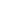 В рамках предусмотренных мероприятий Программы запланировано проведение конкурсных мероприятий, осуществление консультационной, финансовой и имущественной поддержки. Мероприятиями Программы предусмотрено:- Субсидирование субъектам малого и среднего предпринимательства затрат, связанных с приобретением оборудования в целях создания и (или) развития либо модернизации производства товаров (работ, услуг);- Предоставление грантов (субсидий) начинающим субъектам малого предпринимательства на создание и развитие собственного бизнеса;- Проведение Дня российского предпринимательства;- Создание и (или) развитие промышленных (индустриальных) парков на территории Аскизского района.Порядок и условия предоставления поддержки определяются нормативными правовыми актами Администрации Аскизского района Республики Хакасия, принимаемыми в целях реализации настоящей Программы.5. Информация о ресурсном обеспечении Муниципальной программыОбщий объем финансирования – 286,2 тыс.рублей, в том числе из бюджета муниципального образования Аскизский район Республики Хакасия муниципальной программы -140 тыс. рублей,  из бюджета Республики Хакасия – 146,2 тыс.рублей, в том числе по годам:2017 год – 146,2 тыс. рублей (бюджет Республики Хакасия);2018 год - 40 тыс. рублей;2019 год - 50 тыс. рублей;2020 год - 50 тыс.рублей.6. Перечень целевых показателей Муниципальной программыПеречень целевых показателей ожидаемого конечного результата в разрезе задач муниципальной программы  представлен в таблице 2.Таблица 2Критериями оценки эффективности реализации Программы являются:- достижение утвержденных показателей результативности (целевых индикаторов);- процент отклонения фактического объема финансирования от его планового значения;- сравнение сведений об оценке эффективности реализации за отчетный год в целом, по сравнению с предыдущим годом реализации;- соответствие ожидаемых конечных результатов реализации и фактически достигнутых результатов.6. Система контроля реализации Программы   Руководство и контроль реализации Программы осуществляет заказчик – Администрация Аскизского района Республики Хакасия.РОССИЙСКАЯ  ФЕДЕРАЦИЯАДМИНИСТРАЦИЯАСКИЗСКОГО РАЙОНАРЕСПУБЛИКИ ХАКАСИЯРОССИЯ  ФЕДЕРАЦИЯЗЫХАКАС  РЕСПУБЛИКАЗЫНЫНАСХЫС  АЙМАFЫНЫНУСТАF-ПАСТААПриложение к постановлениюАдминистрации Аскизского районаРеспублики ХакасияОт 13.02.2019 №58-пУтвержденаПостановлениемАдминистрации Аскизского районаРеспублики Хакасияот 12.12.2016 №1207-пОтветственный исполнительАдминистрация Аскизского района Республики ХакасияЦельсоздание благоприятных условий развития субъектов малого и среднего предпринимательства способствующих устойчивому росту уровня социально-экономического развития города и благосостояния граждан, продвижению продукции субъектов малого и среднего предпринимательства на региональный и межрегиональный рынок, увеличению объема производства товаров и услуг, занятости и самозанятости населенияЗадачи1) оказание финансовой поддержки субъектам малого и среднего предпринимательства;2) обеспечение доступности информации для субъектов малого и среднего предпринимательства;3) оказание имущественной поддержки субъектам малого и среднего предпринимательства.Целевые показателипоказатель 1 «Количество субъектов малого и среднего предпринимательства, получивших муниципальную поддержку в виде субсидии на модернизацию основных фондов,  с нарастающим итогом»: 2017 год – 0 единиц, 2018 гд – 0 единиц;2019 год – 1 единицы; 2020 год – 2 единиц.показатель 2  «Объем поступлений налогов на совокупный доход в консолидированный бюджет Республики Хакасия, ежегодно»:2017год - 8950 тыс. рублей; 2018 год – 9000 тыс. рублей;2019 год - 9050 тыс. рублей; 2020 год – 9100 тыс.рублейпоказатель 3 «Число услуг (методических, информационных, консультационных, образовательных), оказанных субъектам малого и среднего предпринимательства, ежегодно»:2017 год – 60 услуг; 2018 год – 65  услуг;2019 год - 70 услуг; 2020 год – 75 услугпоказатель 4 «Количество созданных рабочих мест субъектами малого и среднего предпринимательства, получивших муниципальную поддержку ежегодно»:2017 год – 0 единиц; 2018 год – 0 единиц; 2019 год – 1 единица, 2020 год – 1 единица.Этапы и сроки реализации2017 – 2020 годы (этапы не выделяются).Объемы бюджетных ассигнований286,2 тыс. рублей, в том числе из Республиканского бюджета  146,2 тыс.руб.2017  год – 146,2 тыс. рублей из бюджета РХ;2018 год – 40 тыс.рублей;2019 год – 50 тыс.рублей;2020 год – 50 тыс.рублей.Ожидаемые результаты реализации- увеличение количества вновь созданных рабочих мест субъектами малого и среднего предпринимательства, получившими государственную поддержку, до 8 единиц;- увеличение количества оказанных субъектам малого и среднего предпринимательства услуг до 75 услуг;- увеличение количества вновь зарегистрированных субъектов малого и среднего предпринимательства до 20 единиц;- увеличение объема поступлений налогов на совокупный доход в доходы местных бюджетов до 9100 тыс. рублей;рост оборота малых (включая микропредприятия) и средних предприятий до 300,0 млн рублей ежегодно.№ п/пНаименование мероприятияИсполнительСумма финансирования по годамСумма финансирования по годамСумма финансирования по годамСумма финансирования по годам№ п/пНаименование мероприятияИсполнитель20172018201920201. Задача Оказание финансовой поддержки субъектам малого и среднего предпринимательства1. Задача Оказание финансовой поддержки субъектам малого и среднего предпринимательства1. Задача Оказание финансовой поддержки субъектам малого и среднего предпринимательства1. Задача Оказание финансовой поддержки субъектам малого и среднего предпринимательства1. Задача Оказание финансовой поддержки субъектам малого и среднего предпринимательства1. Задача Оказание финансовой поддержки субъектам малого и среднего предпринимательства1.1Субсидирование субъектам малого и среднего предпринимательства затрат, связанных с приобретением оборудования в целях создания и (или) развития либо модернизации производства товаров (работ, услуг)- бюджет РХбюджет МО Аскизский район РХАдминистрация Аскизского района Республики Хакасия (далее-Администрация)146,20035101.2Гранты (субсидии)  начинающим субъектам малого предпринимательства на создание и развитие собственного бизнесаАдминистрация001502. Задача. Обеспечение доступности информации для субъектов малого и среднего предпринимательства2. Задача. Обеспечение доступности информации для субъектов малого и среднего предпринимательства2. Задача. Обеспечение доступности информации для субъектов малого и среднего предпринимательства2. Задача. Обеспечение доступности информации для субъектов малого и среднего предпринимательства2. Задача. Обеспечение доступности информации для субъектов малого и среднего предпринимательства2. Задача. Обеспечение доступности информации для субъектов малого и среднего предпринимательства2.1Предоставление информации о мерах поддержки и развития малого и среднего бизнесаАдминистрация2.2Проведение Дня российского предпринимательстваАдминистрация040,0040,03. Задача Оказание имущественной поддержки субъектам малого и среднего предпринимательства3. Задача Оказание имущественной поддержки субъектам малого и среднего предпринимательства3. Задача Оказание имущественной поддержки субъектам малого и среднего предпринимательства3. Задача Оказание имущественной поддержки субъектам малого и среднего предпринимательства3. Задача Оказание имущественной поддержки субъектам малого и среднего предпринимательства3. Задача Оказание имущественной поддержки субъектам малого и среднего предпринимательства3.1Создание и (или) развитие промышленных (индустриальных) парков на территории Аскизского районаАдминистрацияВсего по Программе146,2405050№ п/пНаименование показателяЗначение показателяЗначение показателяЗначение показателяЗначение показателя№ п/пНаименование показателя201720182019202011. Задача Оказание финансовой поддержки субъектам малого и среднего предпринимательства1. Задача Оказание финансовой поддержки субъектам малого и среднего предпринимательства1. Задача Оказание финансовой поддержки субъектам малого и среднего предпринимательства1. Задача Оказание финансовой поддержки субъектам малого и среднего предпринимательства1. Задача Оказание финансовой поддержки субъектам малого и среднего предпринимательства1.1Количество субъектов малого и среднего предпринимательства, получивших муниципальную поддержку в виде субсидии на модернизацию основных фондов,  с нарастающим итогом:00121.2Число субъектов малого и среднего предпринимательства, получивших государственную поддержку в виде грантов на создание и (или) развитие бизнеса, нарастающим итогом, единиц001222. Задача. Обеспечение доступности информации для субъектов малого и среднего предпринимательства2. Задача. Обеспечение доступности информации для субъектов малого и среднего предпринимательства2. Задача. Обеспечение доступности информации для субъектов малого и среднего предпринимательства2. Задача. Обеспечение доступности информации для субъектов малого и среднего предпринимательства2. Задача. Обеспечение доступности информации для субъектов малого и среднего предпринимательства2.1Число услуг (методических, информационных, консультационных, образовательных), оказанных субъектам,  малого и среднего предпринимательства , единиц606570752.2 Увеличение количества вновь зарегистрированных субъектов малого и среднего предпринимательства  с нарастающим итогом, единиц510152033. Задача Оказание имущественной поддержки субъектам малого и среднего предпринимательства3. Задача Оказание имущественной поддержки субъектам малого и среднего предпринимательства3. Задача Оказание имущественной поддержки субъектам малого и среднего предпринимательства3. Задача Оказание имущественной поддержки субъектам малого и среднего предпринимательства3.1Количество созданных рабочих мест субъектами малого и среднего предпринимательства, получивших муниципальную поддержку  - ежегодно, единиц0011